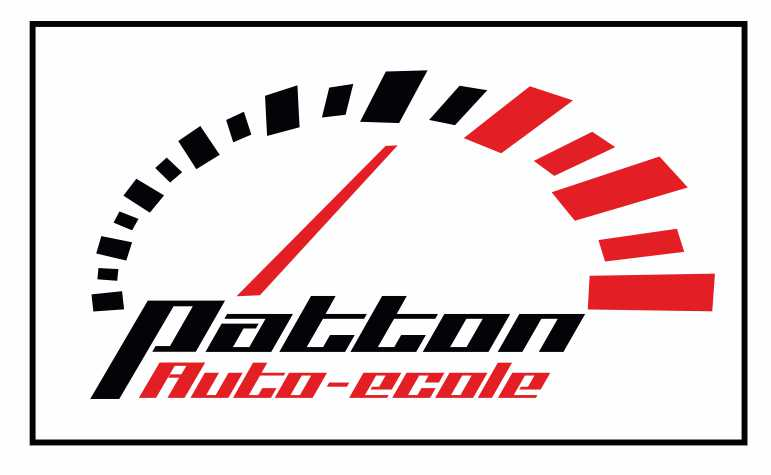 Réception d’une réclamationLa réception d’une réclamation peut se faire de différentes façons :Communication orale aux horaires d’ouvertureRéponse au questionnaire de satisfaction Opinion SystemAvis GooglePar mail : suivi.patton54@gmail.comTéléphone ou SMS : 0769624254Une fois la réclamation prise en compte, nous renseignons notre registre des réclamations en précisant :Le nom de la personne concernéeLa date de réception de la réclamationL’objet de la réclamationLa personne désignée responsable, le cas échéantLe suiviL’échéance de l’action d’améliorationAccuser réception de la réclamation L’auto-école s’engage à répondre le plus brièvement possible à toutes réclamations sérieuses et /ou dans un délai de 7 jours maximum à compter de la réception de la réclamation. Répondre à la réclamationLe responsable d’agence tiendra le client informé du déroulement du traitement de sa réclamation dans la mesure du possible. Le responsable est garant de la mise en œuvre et de la clôture de l’action.